Привязка публикации к проекту программы ФИЗайдите на страницу https://www.hse.ru/pubs для добавления информации о публикации (для входа используйте логин и пароль от личного кабинета на корпоративном портале) В пункте «Если в публикации использованы результаты какого-либо проекта ВШЭ, укажите здесь этот проект» - выберите из предложенных вариантов проект программы ФИ, к которому относится данная публикация. Каждая публикация может быть привязана только к одному проекту.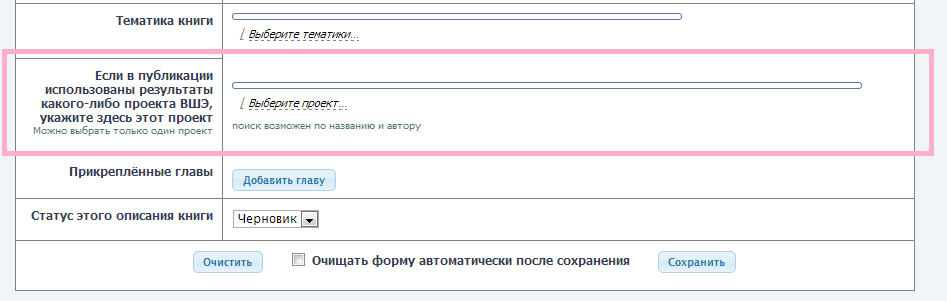 